  Escanaba Sex Offender Registry                                           Click below for the list of Escanaba Sex Offenders 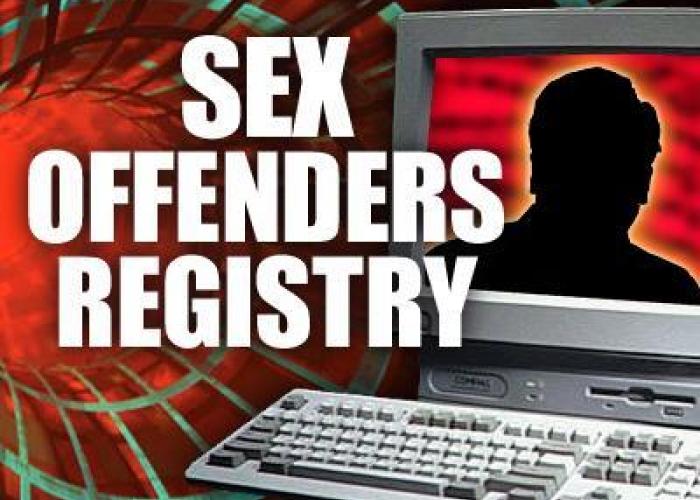                                          Click below for Sex Offender Map Zone                                                Right Click to open Hyperlink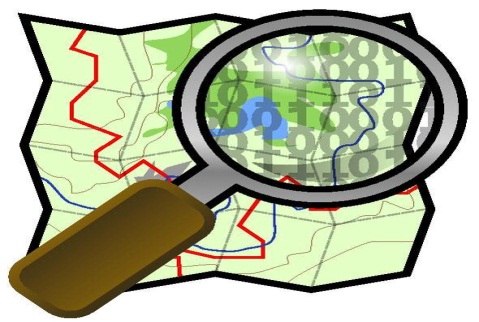                                       Sex Offender 500 foot Probation/Parole SOR Park Zone                                      Sex Offender 1,000 foot Restricted School Zone